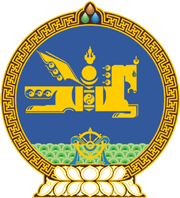 МОНГОЛ УЛСЫН ХУУЛЬ2017 оны 07 сарын 10 өдөр                                                                  Төрийн ордон, Улаанбаатар хотМОНГОЛ УЛСЫН ЕРӨНХИЙЛӨГЧӨӨР СОНГОГДСОН ГЭЖ YЗЭЖ БYРЭН ЭРХИЙГНЬ ХYЛЭЭН ЗӨВШӨӨРӨХ ТУХАЙ1 дүгээр зүйл.Монгол Улсын Yндсэн хуулийн Хорин тавдугаар зүйлийн 1 дэх хэсгийн 5 дахь заалт, Гучин нэгдүгээр зүйлийн 5 дахь хэсэг, Сонгуулийн тухай хуулийн 147 дугаар зүйлийн 147.2 дахь хэсэгт заасныг үндэслэн Халтмаагийн Баттулгыг Монгол Улсын Ерөнхийлөгчөөр сонгогдсон гэж үзэж бүрэн эрхийг нь хүлээн зөвшөөрсүгэй. МОНГОЛ УЛСЫН ИХ ХУРЛЫН ДАРГА 					М.ЭНХБОЛД